                     ALABAMA HOSA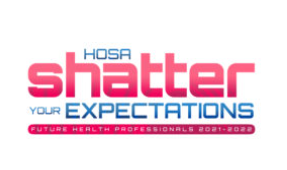 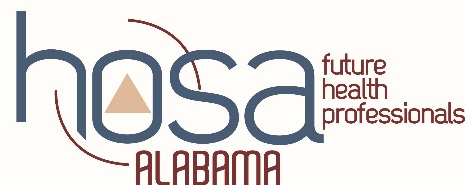                              STATE PIN DESIGN CONTEST	                                Rules Revised: September 2021     Deadline for submission is November 16.OBJECTIVE:Create a pin design for our State and International Leadership Conference. The design should positively represent our state and our profession.  The pin will be traded with other states at International Leadership Conference (pending swap to virtual). Creative and fun designs increase trading.REQUIREMENTS:The submitting chapter must be affiliated with State and National HOSA.Submit an electronic copy AS AN ATTACHMENT to AlabamaHOSA@alsde.edu   This may be a computer generated or a scanned imageLimit of two (2) entries per chapter.The winning chapter will receive an award at the HOSA State Conference.The current National HOSA Theme may be used but is not required.RULES:Design text must include “Alabama HOSA”. The year should not be included on the design.The design must be original. Downloaded images from the Internet may not be used due to possible copyright infringement All entries should be clear and simple in design.  Consider the following:Small details do not reproduce wellWords may be hard to read on a 1 – 1 ½ inch pinThe pin design submission must include a written description.  A description will assist with understanding the concept of the pin artworkThe description may be included in the body of the email or as an attachmentThe following information shall be TYPED IN THE BODY OF THE EMAIL:Chapter and school nameSchool addressSchool phone numberAdvisor’s name and E-mail addressFor submission to be valid, the specified design must be complete with color.You might consider partnering with an art or graphic design class for the final product.Remember:  Intricate detail may not be recognizable in a 1 inch to 1 ½ inch pin.Email to: AlabamaHOSA@alsde.eduSubmit entry AS AN ATTACHMENT via Email by November 16.All designs will be reviewed by the Alabama HOSA Management Team.  * Alabama HOSA Management Team reserves the right to modify or create a composite of multiple designs. 